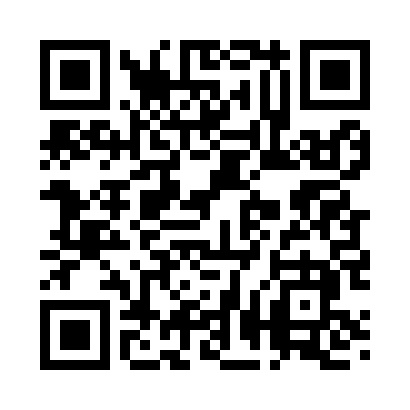 Prayer times for East Grantham, New Hampshire, USAMon 1 Jul 2024 - Wed 31 Jul 2024High Latitude Method: Angle Based RulePrayer Calculation Method: Islamic Society of North AmericaAsar Calculation Method: ShafiPrayer times provided by https://www.salahtimes.comDateDayFajrSunriseDhuhrAsrMaghribIsha1Mon3:235:1212:534:588:3310:212Tue3:245:1212:534:588:3310:213Wed3:255:1312:534:588:3310:204Thu3:265:1412:534:588:3210:205Fri3:275:1412:534:588:3210:196Sat3:285:1512:534:588:3210:197Sun3:295:1612:544:598:3110:188Mon3:305:1612:544:598:3110:179Tue3:315:1712:544:588:3010:1610Wed3:325:1812:544:588:3010:1511Thu3:335:1912:544:588:2910:1412Fri3:355:1912:544:588:2910:1313Sat3:365:2012:544:588:2810:1214Sun3:375:2112:544:588:2710:1115Mon3:385:2212:554:588:2710:1016Tue3:405:2312:554:588:2610:0917Wed3:415:2412:554:588:2510:0818Thu3:425:2512:554:588:2510:0619Fri3:445:2612:554:578:2410:0520Sat3:455:2612:554:578:2310:0421Sun3:475:2712:554:578:2210:0222Mon3:485:2812:554:578:2110:0123Tue3:505:2912:554:578:2010:0024Wed3:515:3012:554:568:199:5825Thu3:535:3112:554:568:189:5726Fri3:545:3212:554:568:179:5527Sat3:565:3312:554:558:169:5328Sun3:575:3412:554:558:159:5229Mon3:595:3612:554:558:149:5030Tue4:005:3712:554:548:139:4931Wed4:025:3812:554:548:129:47